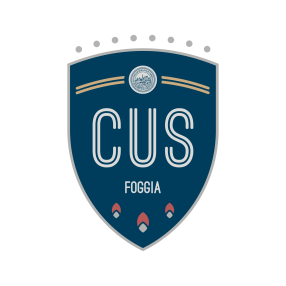 
RISULTATI CLASSIFICHE E CALENDARIO
CUS SMASH CUP 2016- 2017
Calendario Ufficiale Girone A
Calendario Ufficiale Girone A
Calendario Ufficiale Girone A
Calendario Ufficiale Girone A
Calendario Ufficiale Girone A
Calendario Ufficiale Girone A
Calendario Ufficiale Girone A
Calendario Ufficiale Girone AGirone APARTITEPARTITEPARTITESETSETGIOCATORIPUNTIGVPSVSPDIFF.Gennaro Di Giorgio145501019Fabio Maitilasso12541936Andrea Iammarino7422541Diego Centonze6422420Maria Menga351428-6Antonio De Sabato RITIRO ------1^ PARTITA1^ PARTITA1^ PARTITA1^ PARTITA1^ PARTITA1^ PARTITA1^ PARTITA1^ PARTITARis. Finale1° set2° set3° setIammarino A vs Di Giorgio0-21-63-6Maitilasso vs Centonze2-06-16-2De Sabato vs Menga0-24-6Ritiro De Sabato2^ PARTITA2^ PARTITA2^ PARTITA2^ PARTITA2^ PARTITA2^ PARTITA2^ PARTITA2^ PARTITARis. Finale1° set2° set3° setMaitilasso vs Iammarino2-16-32-67-3Menga vs Di Giorgio0-23-61-6Centonze vs De Sabato2-06-36-33^ PARTITA3^ PARTITA3^ PARTITA3^ PARTITA3^ PARTITA3^ PARTITA3^ PARTITA3^ PARTITARis. Finale1° set2° set3° setCentonze vs Menga2-0 6-26-1De Sabato vs Iammarino Vittoria IammarinoMaitilasso vs Di Giorgio1-22-6 6-1 3-7 4^ PARTITA4^ PARTITA4^ PARTITA4^ PARTITA4^ PARTITA4^ PARTITA4^ PARTITA4^ PARTITARis. Finale1° set2° set3° setCentonze vs IammarinoRECUPERAREDi Giorgio vs De Sabato2-06-16-0Menga vs Maitilasso0-2 1-61-65^ PARTITA5^ PARTITA5^ PARTITA5^ PARTITA5^ PARTITA5^ PARTITA5^ PARTITA5^ PARTITARis. Finale1° set2° set3° setMaitilasso vs De SabatoVittoria Maitilasso Iammarino A vs Menga 2-06-46-3Centonze vs Di Giorgio 0-24-63-6Calendario Ufficiale Girone BCalendario Ufficiale Girone BCalendario Ufficiale Girone BCalendario Ufficiale Girone BCalendario Ufficiale Girone BCalendario Ufficiale Girone BCalendario Ufficiale Girone BCalendario Ufficiale Girone BCalendario Ufficiale Girone BCalendario Ufficiale Girone BCalendario Ufficiale Girone BCalendario Ufficiale Girone BCalendario Ufficiale Girone BCalendario Ufficiale Girone BCalendario Ufficiale Girone BCalendario Ufficiale Girone BGirone BGirone BPARTITEPARTITEPARTITEPARTITEPARTITEPARTITESETSETSETSETGIOCATORIGIOCATORIPUNTIPUNTIGGVVPPSVSVSPSPDIFF.DIFF.Paolo PucciPaolo Pucci101055441110104466Ponzio SilvioPonzio Silvio99443311662244Aldo AntenozioAldo Antenozio77332211552233Francesco Paolo Nardella Francesco Paolo Nardella 555522334477-3-3Gianmichele PitulloGianmichele Pitullo55331122444400Michele ColonnelloMichele Colonnello004400440088-8-81^ PARTITA1^ PARTITA1^ PARTITA1^ PARTITA1^ PARTITA1^ PARTITA1^ PARTITA1^ PARTITA1^ PARTITA1^ PARTITA1^ PARTITA1^ PARTITA1^ PARTITA1^ PARTITA1^ PARTITA1^ PARTITARis. FinaleRis. Finale1° set1° set2° set2° set3° set3° setAntenozio vs PitulloAntenozio vs PitulloRECUPERARERECUPERAREPucci vs NardellaPucci vs Nardella2-02-06-36-3Ritiro NardellaRitiro NardellaColonnello vs PonzioColonnello vs Ponzio0-20-22-62-62-62-62^ PARTITA2^ PARTITA2^ PARTITA2^ PARTITA2^ PARTITA2^ PARTITA2^ PARTITA2^ PARTITA2^ PARTITA2^ PARTITA2^ PARTITA2^ PARTITA2^ PARTITA2^ PARTITA2^ PARTITA2^ PARTITARis. FinaleRis. Finale1° set1° set2° set2° set3° set3° setColonnello vs AntenozioColonnello vs AntenozioRECUPERARE RECUPERARE Pucci vs PonzioPucci vs Ponzio0-20-24-64-61-61-6Pitullo vs Nardella Pitullo vs Nardella 1-21-21-61-67-57-55-75-73^ PARTITA3^ PARTITA3^ PARTITA3^ PARTITA3^ PARTITA3^ PARTITA3^ PARTITA3^ PARTITA3^ PARTITA3^ PARTITA3^ PARTITA3^ PARTITA3^ PARTITA3^ PARTITA3^ PARTITA3^ PARTITARis. FinaleRis. Finale1° set1° set2° set2° set3° set3° setAntenozio vs NardellaAntenozio vs Nardella2-02-06-46-46-26-2Pucci vs ColonnelloPucci vs Colonnello2-02-06-26-26-46-4Pitullo vs PonzioPitullo vs Ponzio RECUPERARE RECUPERARE4^ PARTITA4^ PARTITA4^ PARTITA4^ PARTITA4^ PARTITA4^ PARTITA4^ PARTITA4^ PARTITA4^ PARTITA4^ PARTITA4^ PARTITA4^ PARTITA4^ PARTITA4^ PARTITA4^ PARTITA4^ PARTITARis. FinaleRis. Finale1° set1° set2° set2° set3° set3° setPucci vs AntenozioPucci vs Antenozio2-12-16-36-36-76-77-67-6Nardella vs PonzioNardella vs Ponzio0-20-21-61-62-62-6Pitullo vs ColonnelloPitullo vs Colonnello2-02-06-16-16-06-05^ PARTITA5^ PARTITA5^ PARTITA5^ PARTITA5^ PARTITA5^ PARTITA5^ PARTITA5^ PARTITA5^ PARTITA5^ PARTITA5^ PARTITA5^ PARTITA5^ PARTITA5^ PARTITA5^ PARTITA5^ PARTITARis. FinaleRis. Finale1° set1° set2° set2° set3° set3° setColonnello vs NardellaColonnello vs Nardella0-20-20-60-60-60-6Pitullo vs Pucci Pitullo vs Pucci 1-21-23-63-67-67-63-73-7Ponzio vs AntenozioPonzio vs Antenozio0-20-23-63-64-64-6Calendario Ufficiale Girone DCalendario Ufficiale Girone DCalendario Ufficiale Girone DCalendario Ufficiale Girone DCalendario Ufficiale Girone DCalendario Ufficiale Girone DCalendario Ufficiale Girone DCalendario Ufficiale Girone DCalendario Ufficiale Girone DCalendario Ufficiale Girone DCalendario Ufficiale Girone DCalendario Ufficiale Girone DCalendario Ufficiale Girone DCalendario Ufficiale Girone DCalendario Ufficiale Girone DGirone DPARTITEPARTITEPARTITEPARTITEPARTITEPARTITESETSETSETSETGIOCATORIPUNTIPUNTIGGVVPPSVSVSPSPDIFF.DIFF.Pasquale Gramazio1111444400881177Fabio Rubino1010553322774433Leonardo Ciuffreda99333300660066Montorio Marco664422224466-2-2Gaetano Martino333311222244-2-2Nico DenticoRITIRORITIRO------------1^ PARTITA1^ PARTITA1^ PARTITA1^ PARTITA1^ PARTITA1^ PARTITA1^ PARTITA1^ PARTITA1^ PARTITA1^ PARTITA1^ PARTITA1^ PARTITA1^ PARTITA1^ PARTITA1^ PARTITARis. FinaleRis. Finale1° set1° set2° set2° set3° set3° setMartino vs Rubino0-20-22-62-6  4-6   4-6 Dentico vs Ciuffreda0-20-22-62-6 0-6 0-6P. Gramazio - Montorio2-02-06-46-4 6-4 6-42^ PARTITA2^ PARTITA2^ PARTITA2^ PARTITA2^ PARTITA2^ PARTITA2^ PARTITA2^ PARTITA2^ PARTITA2^ PARTITA2^ PARTITA2^ PARTITA2^ PARTITA2^ PARTITA2^ PARTITARis. FinaleRis. Finale1° set1° set2° set2° set3° set3° setCiuffreda vs Gramazio P.RECUPERARERECUPERAREDentico vs Martino0-20-2Rubino - Montorio2-02-03^ PARTITA3^ PARTITA3^ PARTITA3^ PARTITA3^ PARTITA3^ PARTITA3^ PARTITA3^ PARTITA3^ PARTITA3^ PARTITA3^ PARTITA3^ PARTITA3^ PARTITA3^ PARTITA3^ PARTITARis. FinaleRis. Finale1° set1° set2° set2° set3° set3° setP. Gramazio vs Rubino2-12-17-5 7-5 0-60-67-57-5Martino vs Ciuffreda0-20-20-60-63-63-6Dentico - Montorio Vittoria Montorio Vittoria Montorio4^ PARTITA4^ PARTITA4^ PARTITA4^ PARTITA4^ PARTITA4^ PARTITA4^ PARTITA4^ PARTITA4^ PARTITA4^ PARTITA4^ PARTITA4^ PARTITA4^ PARTITA4^ PARTITA4^ PARTITARis. FinaleRis. Finale1° set1° set2° set2° set3° set3° setDentico vs P. GramazioVittoria Gramazio Vittoria Gramazio Ciuffreda vs Rubino2-0 2-0 6-06-06-06-0Martino - Montorio0-2 0-2 3-63-64-64-65^ PARTITA5^ PARTITA5^ PARTITA5^ PARTITA5^ PARTITA5^ PARTITA5^ PARTITA5^ PARTITA5^ PARTITA5^ PARTITA5^ PARTITA5^ PARTITA5^ PARTITA5^ PARTITA5^ PARTITARis. FinaleRis. Finale1° set1° set2° set2° set3° set3° setMartino vs Gramazio 0-2 0-25-75-72-62-6Dentico vs RubinoVittoria Rubino Vittoria Rubino Ciuffreda - MontorioRECUPERARERECUPERARECalendario Ufficiale Girone ECalendario Ufficiale Girone ECalendario Ufficiale Girone ECalendario Ufficiale Girone ECalendario Ufficiale Girone ECalendario Ufficiale Girone ECalendario Ufficiale Girone ECalendario Ufficiale Girone EGirone EPARTITEPARTITEPARTITESETSETGIOCATORIPUNTIGVPSVSPDIFF.Matteo Gramazio9330606La Porta9431624Augusto Bardin8431633Franco Iammarino752356-1Alessandro Merola331224-2Valerio Clemente040 40 8-81^ PARTITA1^ PARTITA1^ PARTITA1^ PARTITA1^ PARTITA1^ PARTITA1^ PARTITA1^ PARTITARis. Finale1° set2° set3° setF. Iammarino A vs Bardin1-24-66-45-7La Porta vs MerolarecuperareGramazio M. vs Clemente2-0 tavolino6-06-02^ PARTITA2^ PARTITA2^ PARTITA2^ PARTITA2^ PARTITA2^ PARTITA2^ PARTITA2^ PARTITARis. Finale1° set2° set3° setBardin vs La Porta0-26-73-6 F. Iammarino vs M. Gramazio0-21-61-6Merola vs Clemente2-06-1 6-23^ PARTITA3^ PARTITA3^ PARTITA3^ PARTITA3^ PARTITA3^ PARTITA3^ PARTITA3^ PARTITARis. Finale1° set2° set3° setM. Gramazio vs BardinrecuperareMerola vs F. Iammarino0-2 1-61-6 La Porta vs Clemente2-06-0 6-14^ PARTITA4^ PARTITA4^ PARTITA4^ PARTITA4^ PARTITA4^ PARTITA4^ PARTITA4^ PARTITARis. Finale1° set2° set3° setM. Gramazio vs La Porta2-06-06-0Bardin vs Merola 2-06-26-0F. Iammarino vs Clemente 2-06-16-25^ PARTITA5^ PARTITA5^ PARTITA5^ PARTITA5^ PARTITA5^ PARTITA5^ PARTITA5^ PARTITARis. Finale1° set2° set3° setLa Porta vs Iammarino F2-06-4 6-4Merola vs Gramazio M.recuperare Bardin vs Clemente2-06-06-0